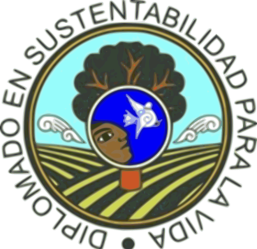 ENTREVISTA PARA ASPIRANTES Solicitud Ingreso al Diplomado en Sustentabilidad para la Vida 2ª edición VeracruzDATOS PERSONALES                 Exposición de motivos por los cuales desea cursar el Diplomado:Enviar esta solicitud al email: cosustentaver@gmail.com